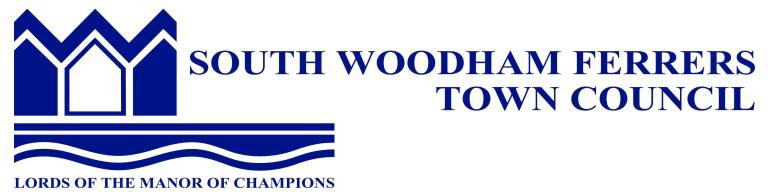 Town Councillor Application FormCompleted applications must be received by the Tuesday prior to the week of the Council meeting where the application will be considered Return to:Karen Hawkes – Town ClerkSouth Woodham Ferrers Town Council Champions Manor HallHullbridge RoadSouth Woodham Ferrers Essex CM3 5LJI declare to the best of my knowledge and belief that I am not disqualified from being elected by reason of any disqualification set out in Section 80 of the Local Government Act 1972 or any decision made under Section 79 of the Local Government Act 2000, copies of which sections are enclosed and I do not hold a politically restricted post, within the meaning of Part 1 of the Local Government and Housing Act 1989, within the meaning of that Part.This Page is Strictly Confidential and information will not be shared Please tick one boxI am registered as a local government elector for South Woodham Ferrers Town CouncilI have during the whole of the twelve months preceding my application occupied as owner or tenant the following land or other premises in South Woodham FerrersMy principal or only place of work during those twelve months has been in South Woodham Ferrers atI have during the whole of the twelve months resided in the Parish or within4.8 kilometres (3 miles) of it (give full address)Do you consider yourself to have a disability?Yes	NoPlease tell us if there are any ‘reasonable adjustments’ we can make to assist you in your applicationSignature	date   / 	/__NameAddressContact NumberEmail AddressWhy do you want to be a Town Councillor for South Woodham Ferrers Town Council ? (please continue on separate sheet if necessary)Which Ward are you applying forPlease circle:

Chetwood                 Collingwood 

Elmwood                   Woodville


If your first choice is not available would you consider representing another ward:Please circle:     Yes        No